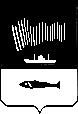 АДМИНИСТРАЦИЯ  ГОРОДА МУРМАНСКАП О С Т А Н О В Л Е Н И Е 30.08.2012                                                                                                 № 2127О внесении изменений в приложение к постановлению администрации города Мурманска от  27.10.2011 № 2047 «Об утверждении ведомственной целевой программы «Переоценка строений, помещений, сооружений, принадлежащих гражданам на праве собственности» на 2012 год»В соответствии с Федеральным законом от 06.10.2003 № 131-ФЗ «Об общих принципах организации местного самоуправления в Российской Федерации», Бюджетным кодексом Российской Федерации, Уставом муниципального образования город Мурманск, решением Совета депутатов города Мурманска от 26.05.2008 № 50-618 «Об утверждении «Положения о бюджетном устройстве и бюджетном процессе в муниципальном образовании город Мурманск», постановлением администрации города Мурманска от 08.09.2011 № 1624 «Об утверждении Порядка разработки, утверждения и реализации ведомственных целевых программ города Мурманска», в целях увеличения доходов бюджета муниципального образования город Мурманск
п о с т а н о в л я ю:Внести изменения в приложение к постановлению администрации города Мурманска от  27.10.2011 № 2047 «Об утверждении ведомственной целевой программы «Переоценка строений, помещений, сооружений, принадлежащих гражданам на праве собственности» на 2012 год»: Внести следующие изменения в Паспорт Программы:В строке «Краткая характеристика программных мероприятий» слова «в количестве 114 106» заменить словами «в количестве 42 446». Строку «Объемы и источники финансирования по годам реализации, тыс. рублей» изложить в следующей редакции:«Бюджет муниципального образования город Мурманск – 5 923 
тыс. рублей». В разделе 3 «Перечень программных мероприятий» цифры «15 923» заменить цифрами «5 923», цифры «114 106» заменить цифрами «42 446». Раздел 5 «Обоснование потребности в необходимых ресурсах» изложить в следующей редакции:«По данным ГУПТИ МО стоимость услуги по определению инвентаризационной стоимости объектов недвижимости, принадлежащих гражданам на праве собственности, в текущий уровень цен за единицу пересчета составляет 139,54 рубля.Исходя из предусмотренного Программой финансирования в размере 5 923 тыс. руб. количество объектов недвижимости, принадлежащих гражданам на праве собственности на территории муниципального образования город Мурманск, подлежащих переоценке в 2012 году, составит 42 446 единицы.Финансирование мероприятий осуществляется за счет средств бюджета муниципального образования город Мурманск. 2. Отделу информационно-технического обеспечения и защиты информации администрации города Мурманска (Кузьмин А.Н.)  разместить настоящее постановление на официальном сайте администрации города Мурманска  в сети Интернет.3. Редакции газеты  «Вечерний Мурманск» (Червякова Н.Г.) опубликовать настоящее постановление.4.  Настоящее постановление вступает в силу со дня официального опубликования.5.    Контроль за выполнением настоящего постановления возложить на заместителя главы администрации города Мурманска Соколова М.Ю.Глава администрации города Мурманска                            				           А.И. Сысоев Коды классификации операций сектора государственного управленияВсего, тыс.руб.В том числе по годам, тыс.руб.Коды классификации операций сектора государственного управленияВсего, тыс.руб.2012123Всего по Программе:5 9235 923в том числе за счет:средств бюджета муниципального образования город Мурманск:5 9235 923226 «Прочие  работы, услуги»5 9235 923